ПРОЕКТ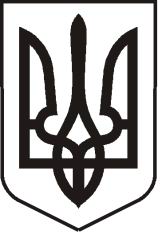 УКРАЇНАЛУГАНСЬКА   ОБЛАСТЬПОПАСНЯНСЬКА  МІСЬКА  РАДАВИКОНАВЧИЙ КОМІТЕТРIШЕННЯ22 лютого 2019 р.                                      м. Попасна		                                       № Про звіт директора Попаснянського МСЗ «Відродження» про підсумки фінансово-господарської діяльності закладу за 2018 рік      Заслухавши звіт про роботу та фінансово – господарську діяльність Попаснянського МСЗ «Відродження» у 2018 році, керуючись статтею 29 Закону України «Про місцеве самоврядування в Україні», виконавчий комітет Попаснянської міської радиВИРІШИВ:1. Звіт про роботу та фінансово – господарську діяльність  Попаснянського МСЗ «Відродження» у 2018 році взяти до відома.2. Визнати роботу та фінансово – господарську діяльність Попаснянського МСЗ «Відродження» у 2018 році задовільною.3. Директору Попаснянського МСЗ «Відродження» (Руденко О.Б.):      3.1. Постійно контролювати технічний та санітарний стан закладу,  забезпечувати                  комфортні умови для занять спортом.      3.2. Посилити роботу по залученню дітей та дорослих до занять в секціях та щодо               популяризації фізичної культури та спорту.      3.3. Провести роботу щодо залучення до роботи  у закладі кваліфікованих тренерів з               масових видів спорту.      3.4. Вивчити питання проведення відкритих турнірів з різних видів спорту.      3.5. Вивчити досвід інших спортивних закладів щодо новітніх форм та методів               проведення спортивних заходів.      3.6. Вжити вичерпних заходів та посилити контроль щодо забезпечення вимог чинного                 законодавства з фінансових питань.      3.7. Забезпечити належну організацію ефективної системи внутрішнього контролю за                фінансовою та господарською діяльністю закладу.      3.8. Проводити роботу по залученню коштів міжнародних організацій та фондів для              покращення матеріально-технічної бази закладу.  4. Начальнику фінансово – господарського відділу - головному бухгалтеру  виконкому           міської ради (Омельченко Я.С.) здійснювати постійний контроль за станом фінансової        діяльності Попаснянського МСЗ «Відродження».  5. Контроль за виконанням даного рішення покласти на  директора Попаснянського        МСЗ «Відродження» Руденко О.Б. та заступника міського голови Гапотченко І.В.                   Міський голова                                                       Ю.І. Онищенко Підготувала: Гапотченко І.В.